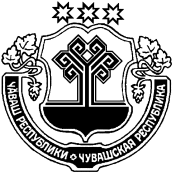 Администрация Нижнекумашкинского сельского поселения   п о с т а н о в л я е т:Утвердить прилагаемую муниципальную программу Нижнекумашкинского сельского поселения Шумерлинского района «Развитие потенциала муниципального управления» на 2019-2035 годы.Признать утратившими силу постановления администрации Нижнекумашкинского сельского поселения Шумерлинского района:- от 18.12.2015 № 95 «Об утверждении муниципальной программы Нижнекумашкинского сельского поселения Шумерлинского района «Развитие потенциала  муниципального управления»  на 2016-2020 годы»;-  от 29.07.2016 г. № 73 «О внесении изменений в муниципальную  программу Нижнекумашкинского сельского  поселения Шумерлинского района «Развитие  потенциала  муниципального управления»  на 2016-2020 годы»-  от 03.03.2017 г. № 19 «О внесении изменений в муниципальную  программу Нижнекумашкинского сельского  поселения Шумерлинского района «Развитие  потенциала  муниципального управления»  на 2016-2020 годы»-  от 28.12.2017 г № 85 «О внесении изменений в муниципальную  программу Нижнекумашкинского сельского  поселения Шумерлинского района «Развитие  потенциала  муниципального управления»  на 2016-2020 годы»-  от 12.09.2018 г. № 61 «О внесении изменений в муниципальную  программу Нижнекумашкинского сельского  поселения Шумерлинского района «Развитие  потенциала  муниципального управления»  на 2016-2020 годы»-  15.02.2019 г.  № 12 «О внесении изменений в муниципальную  программу Нижнекумашкинского сельского  поселения Шумерлинского района «Развитие  потенциала  муниципального управления»  на 2016-2020 годы»Настоящее постановление вступает в силу со дня опубликования в печатном издании «Вестник Нижнекумашкинского сельского поселения Шумерлинского района».Глава Нижнекумашкинского сельского поселения                                         В.В. Губанова  							         Приложение к постановлению администрации Нижнекумашкинского сельского поселения Шумерлинского района от 06.03.2019 г.     № 17Муниципальная программа Нижнекумашкинского сельского поселения Шумерлинского района«РАЗВИТИЕ ПОТЕНЦИАЛА МУНИЦИПАЛЬНОГО УПРАВЛЕНИЯ»на 2019-2035 годы П А С П О Р Т
муниципальной программы Нижнекумашкинского сельского поселения Шумерлинского района Чувашской Республики«РАЗВИТИЕ ПОТЕНЦИАЛА МУНИЦИПАЛЬНОГО УПРАВЛЕНИЯ»на 2019–2035 годыРаздел I. Приоритеты муниципальной политики в сферереализации муниципальной программы Нижнекумашкинского сельского поселения Шумерлинского района Чувашской Республики"Развитие потенциала муниципального управления",цели, задачи, описание сроков и этапов реализациимуниципальной программыПриоритеты муниципальной политики в сфере развития муниципального управления определены в Стратегии социально-экономического развития Шумерлинского района Чувашской Республики до 2035 года, в ежегодных посланиях Главы Чувашской Республики Государственному Совету Чувашской Республики.Муниципальной программа Нижнекумашкинского сельского поселения Шумерлинского района Чувашской Республики "Развитие потенциала муниципального управления" (далее – Муниципальная программа) направлена на достижение следующей цели:обеспечение деятельности администрации Нижнекумашкинского сельского поселения Шумерлинского района Чувашской Республики.Для достижения поставленных целей необходимо решение следующих задач:повышение эффективности муниципального управления и местного самоуправления.Государственная программа будет реализовываться в 2019 - 2035 годах в три этапа:1 этап - 2019 - 2025 годы;2 этап - 2026 - 2030 годы;3 этап - 2031 - 2035 годы.Раздел II. Обобщенная характеристика основных мероприятийподпрограмм Муниципальной  программыВыстроенная в рамках настоящей Муниципальной программы система целевых ориентиров (цели, задачи, ожидаемые результаты) представляет собой четкую согласованную структуру, посредством которой установлена прозрачная и понятная связь реализации отдельных мероприятий с достижением конкретных целей Муниципальной программы.Задачи Муниципальной программы будут решаться в рамках одной подпрограммы.Раздел III. Обоснование объема финансовых ресурсов,необходимых для реализации Муниципальной программы (с расшифровкой по источникам финансирования, по этапами годам реализации Муниципальной программы)Расходы Муниципальной программы формируются за счет средств федерального бюджета, республиканского бюджета Чувашской Республики, местного бюджета Шумерлинского района. Общий объем финансирования Муниципальной программы в 2019 - 2035 годах составляет 3499,1 тыс. рублей, в том числе за счет средств:федерального бюджета - 0 тыс. рублей;республиканского бюджета Чувашской Республики - 0 тыс. рублей;местных бюджетов – 3499,1 тыс. рублей.Прогнозируемый объем финансирования Муниципальной программы на 1 этапе составляет 3499,1 тыс. рублей, в том числе:в 2019 году – 1332,0 тыс. рублей;в 2020 году – 1081,7 тыс. рублей;в 2021 году – 1085,4 тыс. рублей;в 2022 году - 0 тыс. рублей;в 2023 году - 0 тыс. рублей;в 2024 году - 0 тыс. рублей;в 2025 году - 0 тыс. рублей;из них средства:федерального бюджета - 0 тыс. рублей, в том числе:в 2019 году - 0 тыс. рублей;в 2020 году - 0 тыс. рублей;в 2021 году - 0 тыс. рублей;в 2022 году - 0 тыс. рублей;в 2023 году - 0 тыс. рублей;в 2024 году - 0 тыс. рублей;в 2025 году - 0 тыс. рублей;республиканского бюджета Чувашской Республики - 0 тыс. рублей, в том числе:в 2019 году - 0 тыс. рублей;в 2020 году - 0 тыс. рублей;в 2021 году - 0 тыс. рублей;в 2022 году - 0 тыс. рублей;в 2023 году - 0 тыс. рублей;в 2024 году - 0 тыс. рублей;в 2025 году - 0 тыс. рублей;местных бюджетов - 0  тыс. рублей, в том числе:в 2019 году - 0 тыс. рублей;в 2020 году - 0 тыс. рублей;в 2021 году - 0 тыс. рублей;в 2022 году - 0 тыс. рублей;в 2023 году - 0 тыс. рублей;в 2024 году - 0 тыс. рублей;в 2025 году - 0 тыс. рублей.На 2 этапе, в 2026 - 2030 годах, объем финансирования Муниципальной программы составляет 0 тыс. рублей, из них средства:федерального бюджета - 0 тыс. рублей;республиканского бюджета Чувашской Республики – 0 тыс. рублей;местных бюджетов - 0 тыс. рублей.На 3 этапе, в 2031 - 2035 годах, объем финансирования Муниципальной программы составляет 0 тыс. рублей, из них средства:федерального бюджета - 0 тыс. рублей;республиканского бюджета Чувашской Республики - 0 тыс. рублей;местных бюджетов - 0 тыс. рублей.Объемы финансирования Муниципальной программы подлежат ежегодному уточнению исходя из реальных возможностей бюджетов всех уровней.Ресурсное обеспечение и прогнозная (справочная) оценка расходов за счет всех источников финансирования реализации Муниципальной программы приведены в приложении N 1 к настоящей Муниципальной программе.Приложение № 1к муниципальной программы Нижнекумашкинского сельского поселения Шумерлинского района Чувашской Республики «Развитие потенциала муниципального управления» на 2019–2035 годыРесурсное обеспечениеи прогнозная (справочная) оценка расходов за счет всехисточников финансирования реализации муниципальнойпрограммы Нижнекумашкинского сельского поселения Шумерлинского района Чувашской Республики «Развитие потенциала муниципального управления»ЧĂВАШ  РЕСПУБЛИКИЧĂВАШ  РЕСПУБЛИКИЧУВАШСКАЯ РЕСПУБЛИКА ÇĚМĚРЛЕ РАЙОНĚНАНАТ КĂМАША ЯЛ ПОСЕЛЕНИЙĚН АДМИНИСТРАЦИЙĚ  ЙЫШĂНУ06.03.2019   17 №Анат Кăмаша салиÇĚМĚРЛЕ РАЙОНĚНАНАТ КĂМАША ЯЛ ПОСЕЛЕНИЙĚН АДМИНИСТРАЦИЙĚ  ЙЫШĂНУ06.03.2019   17 №Анат Кăмаша салиАДМИНИСТРАЦИЯ    НИЖНЕКУМАШКИНСКОГО   СЕЛЬСКОГО ПОСЕЛЕНИЯШУМЕРЛИНСКОГО РАЙОНА ПОСТАНОВЛЕНИЕ06.03.2019 г.     № 17село Нижняя КумашкаОб утверждении муниципальной программы Нижнекумашкинского сельского поселения Шумерлинского района «Развитие потенциала муниципального управления» на 2019-2035 годыОб утверждении муниципальной программы Нижнекумашкинского сельского поселения Шумерлинского района «Развитие потенциала муниципального управления» на 2019-2035 годыОтветственный исполнитель Муниципальной программы–Администрация Нижнекумашкинского сельского поселения Шумерлинского районаСоисполнители Муниципальной программы–Администрация Нижнекумашкинского сельского поселения Шумерлинского районаУчастники Муниципальной программы–Администрация Нижнекумашкинского сельского поселения Шумерлинского районаНаименование подпрограмм Муниципальной программы–«Обеспечение реализации Муниципальной программы Нижнекумашкинского сельского поселения Шумерлинского района Чувашской Республики «Развитие потенциала муниципального управления»Цель Муниципальной программы–Обеспечение деятельности администрации Нижнекумашкинского сельского поселения Шумерлинского районаЗадачи Муниципальной программы–Повышение эффективности муниципального управления и местного самоуправления;Сроки и этапы реализации Муниципальной программы–2019–2035 годы1 этап - 2019 - 2025 годы;2 этап - 2026 - 2030 годы;3 этап - 2031 - 2035 годыОбъемы бюджетных ассигнований Муниципальной программы–Объемы бюджетных ассигнований Муниципальной программы на 2019–2035 годы составят 3499,1 тыс. рублей,из них по источникам финансирования:федеральный бюджет – 0 тыс. рублей, в том числе:в 2019 году – 0 тыс. рублей;в 2020 году –   0 тыс. рублей;в 2021 году –  0 тыс. рублей;в 2022 году –  0 тыс. рублей;в 2023 году –   0 тыс. рублей;в 2024 году –   0 тыс. рублей;в 2025 году –   0 тыс. рублей;в 2026-2030 годах –  0 тыс. рублей;в 2031-2035 годах –  0 тыс. рублей;республиканский бюджет – 0 тыс. рублей, в том числе:в 2019 году – 0 тыс. рублей;в 2020 году – 0 тыс. рублей;в 2021 году – 0 тыс. рублей;в 2022 году – 0 тыс. рублей;в 2023 году –0 тыс. рублей;в 2024 году – 0 тыс. рублей;в 2025 году – 0 тыс. рублей;в 2026-2030 годах – 0 тыс. рублей;в 2031-2035 годах – 0 тыс. рублей;местный бюджет – 3499,1тыс. рублей, в том числе:в 2019 году – 1332,0 тыс. рублей;в 2020 году – 1081,7 тыс. рублей;в 2021 году –. 1085,4 тыс.рублей;в 2022 году – 0 тыс. рублей;в 2023 году – 0 тыс. рублей;в 2024 году – 0 тыс. рублей;в 2025 году – 0 тыс. рублей;в 2026-2030 годах – 0 тыс. рублей;в 2031-2035 годах –  0 тыс. рублейОжидаемые результаты реализации Муниципальной программы–СтатусНаименование муниципальной программы Шумерлинского района, подпрограммы муниципальной программы Шумерлинского района, основного мероприятияКод бюджетной классификацииКод бюджетной классификацииИсточники финансированияРасходы по годам, тыс. рублейРасходы по годам, тыс. рублейРасходы по годам, тыс. рублейРасходы по годам, тыс. рублейРасходы по годам, тыс. рублейРасходы по годам, тыс. рублейРасходы по годам, тыс. рублейРасходы по годам, тыс. рублейРасходы по годам, тыс. рублейСтатусНаименование муниципальной программы Шумерлинского района, подпрограммы муниципальной программы Шумерлинского района, основного мероприятияглавный распорядитель бюджетных средствцелевая статья расходовИсточники финансирования20192020202120222023202420252026 - 20302031 - 20351234567891011121314Муниципальная программа Нижнекумашкинского сельского поселения Шумерлинского района"Развитие потенциала муниципального управления"всего1332,01081,71085,4000000Муниципальная программа Нижнекумашкинского сельского поселения Шумерлинского района"Развитие потенциала муниципального управления"xxфедеральный бюджет000000000Муниципальная программа Нижнекумашкинского сельского поселения Шумерлинского района"Развитие потенциала муниципального управления"республиканский бюджет Чувашской Республики000000000Муниципальная программа Нижнекумашкинского сельского поселения Шумерлинского района"Развитие потенциала муниципального управления"xxместные бюджеты1332,01081,71085,4000000Муниципальная программа Нижнекумашкинского сельского поселения Шумерлинского района"Развитие потенциала муниципального управления"xxтерриториальный государственный внебюджетный фонд Чувашской РеспубликиМуниципальная программа Нижнекумашкинского сельского поселения Шумерлинского района"Развитие потенциала муниципального управления"xxвнебюджетные источникиПодпрограмма "Обеспечение реализации муниципальной программы Нижнекумашкинского сельского поселения Шумерлинского района "Развитие потенциала муниципального управления"Подпрограмма "Обеспечение реализации муниципальной программы Нижнекумашкинского сельского поселения Шумерлинского района "Развитие потенциала муниципального управления"всего1332,01081,71085,4000000Подпрограмма "Обеспечение реализации муниципальной программы Нижнекумашкинского сельского поселения Шумерлинского района "Развитие потенциала муниципального управления"Подпрограмма "Обеспечение реализации муниципальной программы Нижнекумашкинского сельского поселения Шумерлинского района "Развитие потенциала муниципального управления"xxфедеральный бюджетПодпрограмма "Обеспечение реализации муниципальной программы Нижнекумашкинского сельского поселения Шумерлинского района "Развитие потенциала муниципального управления"Подпрограмма "Обеспечение реализации муниципальной программы Нижнекумашкинского сельского поселения Шумерлинского района "Развитие потенциала муниципального управления"xxреспубликанский бюджет Чувашской Республикиместные бюджеты1332,01081,71085,4000000